Вы знаете, что человеческая жизнь может зависеть от запятой.Один богач в Древней Греции оставил большое наследство, но, как было указано в завещании, наследники должны были выполнить условие: «поставить статую золотую пику держащую». Как понять это требование, допускающее двоякое толкование:Поставить статую, золотую пику держащую.Поставить статую золотую, пику держащую.Первое толкование вполне устраивало наследников, так как золотая пика хоть и недёшево обошлась бы им, но этот расход был в пределах их возможностей. Но недруги наследников настаивали на втором толковании, и это разозлило бы наследников (золотая статуя была бы им не по карману)-Ребята, как вы думаете,  какова тема сегодняшнего урока?( Мы должны повторить постановку знаков препинания).-Да, верно.  А цели урока следующие: Повторить знаки препинания в сложных предложениях.- Чем может быть осложнено предложение? (Однородными членами, обособленными членами предложения).Повторить пунктуацию в предложениях, осложненных однородными членами и обособленными членами предложения. - Попробуйте сформулировать задание к записям на доске. (Расставить знаки препинания в предложениях и доказать графически их постановку, составить схемы).6 человек выходят к доске.Совреме…ы е ру…кие люди активно используют (древне)славянские символы  даже (не) задумываясь о том глубоком смысловом значении…  которое вкладывали в с…мволику наши пре…ки.Древние славяне поклонялись множеству богов и духов  Даждьбогу  Перуну  Мокоши  Велесу  домовому  баннику  овиннику.Даждьбог был богом солнечного света  смены времён года  а его свяще…ым символом  солнечный крест.  (слайд).Велес  славянский бог земли  хранитель ее недр и тайн  от него зависел урожай.В изображениях богов Велесу соответствовал   змей или дракон. (слайд). (Не) которые ученые считают  что Землю славяне называли Мокошь. (слайд).На доске появляются следующие схемы.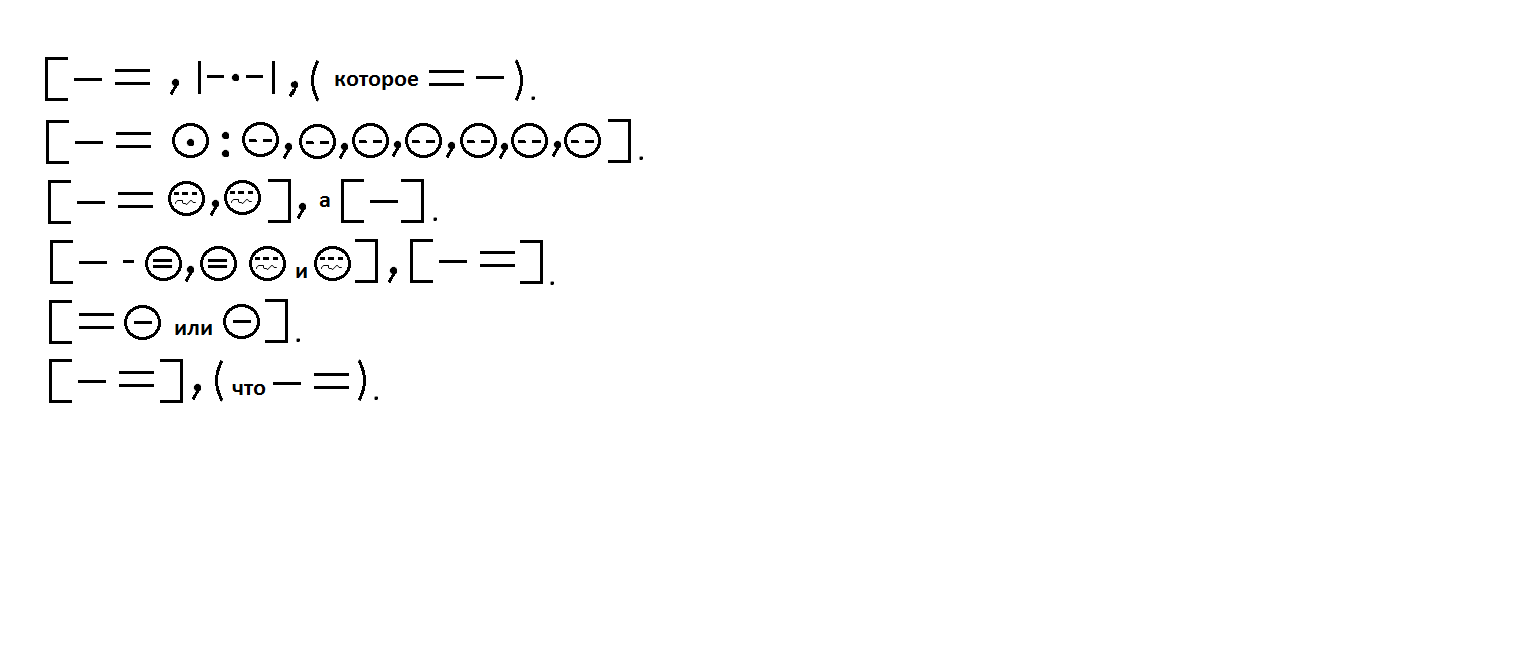 2. Работа с классом.- Укажите осложненные предложения. Чем они могут быть осложнены? (Обособленными обстоятельствами и определениями, а также однородными членами)- Каковы условия их обособления?-Выпишите слово, соответствующее схеме: 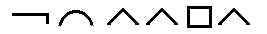 (Поклонялись).Создание кластера.                            БСП                               ССК                              ССП 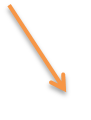 Сложные                                                                                                                                                                            СПП      Придаточное перед главным    Придаточное в середине главного    Придаточное после главного                  (   ), [   ]                                              [  ,  (    ),   ]                                   [   ], (   )Презентация. (см. приложение).-Прочитайте карточки и сформулируйте задания.(Расставить знаки препинания в предложениях и доказать графически их постановку, составить схемы, а также вставить попущенные буквы и объяснить орфограммы).Карточка №1Символом Даждьбога считалась утка  так как именно утки перевозили светило через мир мертвых.[ = - ], (так как -  =). СПП Еще  одно животное Даждьбога конь  бог солнца  освещая землю сиянием священного щита пересекает небо на колеснице  которую несут четыре белоснежных коня с огненными гривами.[ -  -  =]: [  - , |-.-|, =], (которые = -). ССКСлайд.Подкову  широко распространенную в быту  приколачивают над входом в дом или крепят в автомобиле она хранится людьми для удачи и защиты от несчастий.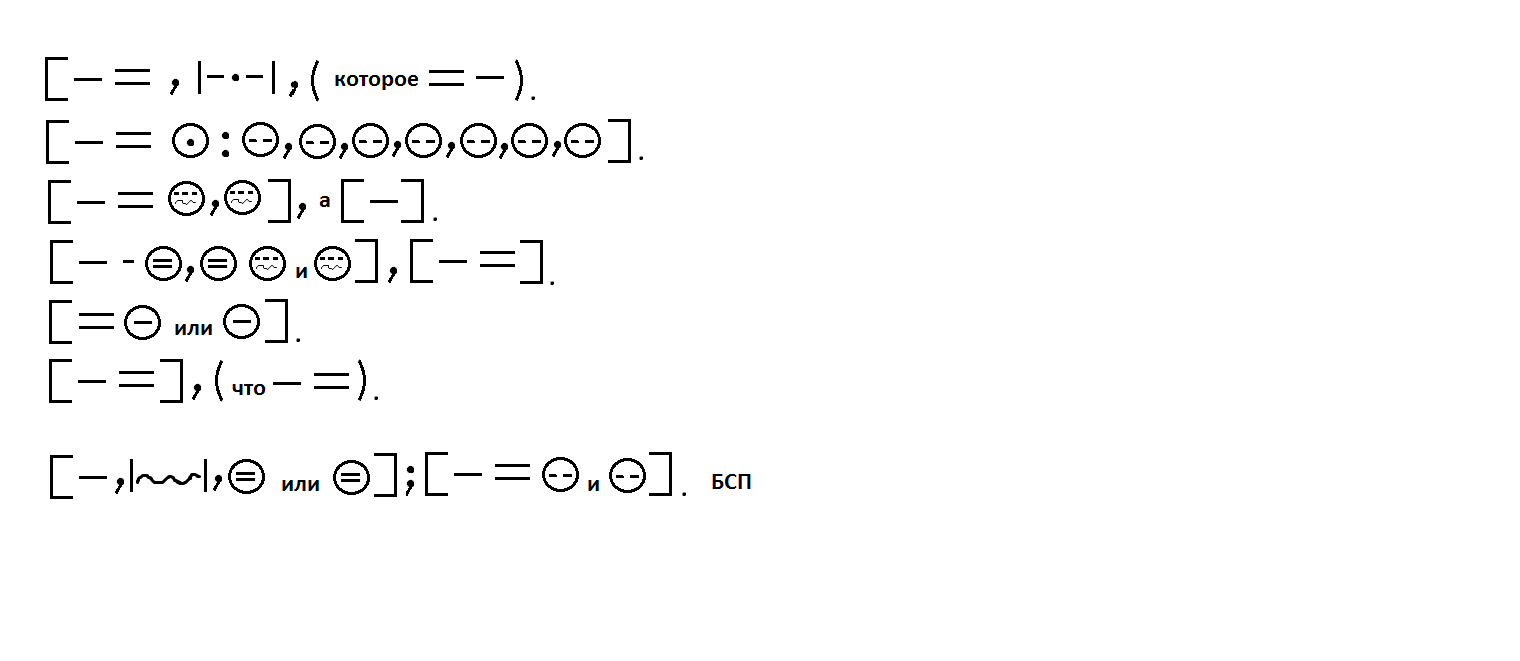 Карточка №2 . (Случаи с обособлениями членов предложения.)Изображая змея славянин мог просить у высших сил очень многого.Змей представле…ый почти во всех языческих религиях мира  связывался  с одной стороны  с плодородием  землей  мудростью  с женской плодородной силой водой дождем  а с другой  с подземным миром и смертью.Змея в геральдике  мудрость и дальновидность сходными качествами обладает и дракон  только дракон   это еще и сила  власть.Проверка.Сложные предложения – теория.Карточка №1Обособление членов предложения и постановка тире – теория.Карточка №2Найдите допущенные в данной записи пунктуационные ошибки.Какие задания можно сформулировать?Женщина с…дящая за прялкой всегда символизировала уют и покой.Вытягивая нить она размышляла о своей судьбе.Мокошь являясь великой богиней Земли в то же время была покровительницей пр…дения и ткачества.Выражения «связать свою судьбу» употребляемое нами в современной речи восходит к тем далеким временам.Прялка сопровождая женщину почти повсюду становилась ее молчаливой спутницей.Собираясь на посиделки девушки брали рук…делие с собой.Начать веселье не завершив работы считалось (не)мыслимым делом.(Не)легкий повседневный труд женщины трудящейся за прялкой был своего рода священн…действием.I вариант выпишет номера предложений с обособленным обстоятельством, выраженным деепричастным оборотом. IIвариант выпишет номера предложений с обособленным определением, выраженным причастным оборотом. I вариант 2,3,5,6,7II вариант 1,4,8Написать слова с пропущенной буквой по формуле 2:2:2Сидящая (сидя), прядения (прялка)Рукоделие, священнодействиеНемыслимый, нелегкий (= трудный) Из предложений с причастными оборотами сконструируйте предложения с деепричастными оборотами.Домашнее задание Письменно ответить на вопрос: «Как проявляются символы древних славян в современности?»Славянские богиДаждьбог                                              - Утка- Солнечный крест- КоньВелес- Змей- ДраконМокошь- Прялки- ВеретеноПерун- Колесо из 6 лучей